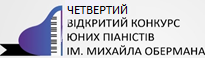 ІV Відкритий конкурсюних піаністів ім. Михайла Обермана02-03 березня 2023 р.Засновником конкурсу є Дніпропетровська академія музики ім. М. Глінки, Національна Всеукраїнська музична спілка.Конкурс присвячений пам’яті видатного українського музиканта, піаніста – лауреата II Всеукраїнського конкурсу виконавців (1931), відомого суспільного діяча, Заслуженого працівника культури України, директора Дніпропетровського музичного училища ім. М.І. Глінки (1940-1973) Михайла Львовича Обермана.До конкурсу запрошуються учні ДМШ, ССМШ, студенти фахових музичних коледжів, музичних академій України та інших країн.Порядок проведення конкурсу:І тур - проводиться на базі навчального закладу,ІІ тур - проводиться у Дніпропетровській академії музики ім. М. Глінки (on-line (дистанційно), тобто за відеозаписом).Вікові категоріїКатегорія  «А»: 	8-10 роківКатегорія  «В»: 	11-13- роківКатегорія  «С»:	14-16 роківКатегорія  «Д»:	17-19 років включноВік учасників враховується на 1 вересня 2022 р.Програмні вимоги для категорій «А», «В»:Класична сонатина або соната (сонатне алегро Ф. Кулау, М. Клементі, Й. Гайдна, В. Моцарта, Л. Бетховена)Інструктивний або віртуозний етюдТвір за вибором учасника або твір українського композитора В. Косенко з педагогічного або виконавського репертуару Михайла Обермана (24 дитячих п’єси, 11 етюдів у романтичному стилі ор.8, 11 етюдів у формі старовинних танців ор.19, Поеми-легенди та інш.)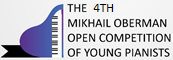 THE 4TH MIKHAILO OBERMAN OPEN COMPETITIONOF YOUNG PIANISTSThe date of the contest is March – 02-03, 2023.The founder of the contest is M. Glinka Dnipropetrovsk Academy of Music, National All-Ukrainian Music Union.The contest is dedicated to the memory of the outstanding Ukrainian musician, pianist-awardee of the Second All-Ukrainian Artists Contest (1931), a well-known public figure, Honoured Worker of Culture of Ukraine, principal of the М. Glinka Dnipropetrovsk Musical College (1940-1973) Mikhail Oberman.To the contest, there are invited students of Junior Music School, Secondary Special Music School, students of Music Colleges, Music Academies of Ukraine and abroad.Competition procedure:First round is held on the basis of educational institution,Second round is held on the basis of M. Glinka Dnipropetrovsk Academy of Music (on-line (remotely), then for video recording).Age categoriesCategory «А»: 	8-10 years oldCategory «В»: 	11-13years oldCategory «С»:	14-16 years oldCategory «D»:	17-19 years old (including)The age of the participants is counted on the 1st of September 2022.Repertoire requirements for categories «А», «В»:Classical sonatina or sonata (Sonata allegro by F. Kullau, M. Clementi, J. Haydn, V. Mozart, L. Beethoven)Instructive or virtuoso etudePiece chosen by participant among the pieces of Ukrainian composer V. Kosenko or from educational/performing repertoire of M. Oberman (24 Children’s Pieces, 11 Etudes in Romantic Style op. 8, 11 Etudes in Ancient Dances Forms ор.19, Poems-Legends, etc.Програмні вимоги для категорії  «С»:Класичне сонатне алегро (М. Клементі, Й. Гайдн, В. Моцарт, Л. Бетховен)Концертний етюд (Ф. Шопен, Ф. Ліст, С. Рахманінов, О. Скрябін, К. Дебюссі, С. Борткевича та інші)Розгорнутий віртуозний твір від епохи романтизму до XХI століття за вибором учасника або твір українського композитора В. Косенка з педагогічного або виконавського репертуару Михайла Обермана (11 етюдів у романтичному стилі ор.8, 11 етюдів у формі старовинних танців ор.19, поеми-легенди та інш.)Програмні вимоги для категорії «Д»: Прелюдія та фуга (Й.С. Бах, Д. Шостакович, Ф. Мендельсон, М. Скорик та інш.)Класичне сонатне алегро (М. Клементі, Й. Гайдн, В. Моцарт, Л. Бетховен, Ф. Шуберт)Концертний етюд (Ф. Шопен, Ф. Ліст, С. Рахманінов, О. Скрябін, К. Дебюссі, С. Борткевича та інші)Розгорнутий віртуозний твір від епохи романтизму до XХI століття за вибором учасника або твір українського композитора В. Косенка з педагогічного або виконавського репертуару Михайла Обермана (11 етюдів у романтичному стилі ор.8, 11 етюдів у формі старовинних танців ор.19, поеми-легенди та інш.)За підсумками конкурсу встановлені премії:Для категорії  «А»:За I місце –   3000 гривеньЗа II місце –  2000 гривеньЗа III місце – 1000 гривеньДипломант I ст. – 700Дипломант II ст. – 500Дипломант III ст. - 300Премія за краще виконання твору В.Косенка – 250 гривеньДля категорії  «В»:За Iмісце –   3000 гривеньЗа II місце –  2000  гривеньЗа III місце – 1000 гривень Дипломант I ст. – 700Дипломант II ст. – 500Дипломант III ст. - 300Премія за краще виконання твору В.Косенка – 300 гривеньДля категорії  «С»:За I місце –   4000 гривеньЗа II місце –  3000 гривеньЗа III місце – 2000 гривеньДипломант I ст. – 1000Дипломант II ст. – 700Дипломант III ст. - 500Премія за краще виконання твору В.Косенка – 400  гривеньRepertoire requirements for categories «С»: Classical sonata allegro (M. Clementi, J. Haydn, V. Mozart, L. Beethoven)Concert Etude (F. Chopin, F. Liszt, S. Rachmaninov, O. Scriabin, C. Debussy, S. Bortkiewicz, etc)Expanded virtuoso piece of the period from the Romantic epoch till XXI century at the choice of the participant or a work of the Ukrainian composer V. Kosenko from the pedagogical or performing repertoire of Mykhailо Oberman (11 etudes in the romantic style op.8, 11 etudes in the form of ancient dances op.19, poems-legends, etc.)Repertoire requirements for categories «D»: Prelude and Fugue (I. Bach, D. Shostakovich, F. Mendelssohn, M. Skoryk etc.)Classical sonata allegro (M. Clementi, J. Haydn, V. Mozart, L. Beethoven, F. Schubert)Concert Etude (F. Chopin, F. Liszt, S. Rachmaninov, O. Scriabin, C. Debussy, S. Bortkiewicz, etc)Expanded virtuoso piece of the period from the Romantic epoch till XXI century at the choice of the participant or a work of the Ukrainian composer V. Kosenko from the pedagogical or performing repertoire of Mykhailо Oberman (11 etudes in the romantic style op.8, 11 etudes in the form of ancient dances op.19, poems-legends, etc.)According to the results of the competition prizes are:For Category «А»:First Prize – 3000 hryvnasSecond Prize–2000 hryvnasThird Prize– 1000 hryvnasDiploma of the first stage – 700 hryvnasDiploma of the second stage–500 hryvnasDiploma of the third stage– 300 hryvnasAward for the best performance of  V. Kosenko piece – 250 hryvnasFor Category «В»:First Prize– 3000 hryvnasSecond Prize–2000 hryvnasThird Prize– 1000 hryvnasDiploma of the first stage– 700 hryvnasDiploma of the second stage– 500 hryvnasDiploma of the third stage– 300 hryvnasAward for the best performance of  V. Kosenko piece – 300 hryvnasFor Category «С»:First Prize –   4000 hryvnasSecond Prize – 3000 hryvnasThird Prize – 2000 hryvnasDiploma of the first stage– 1000 hryvnsaDiploma of the second stage – 700  hryvnasDiploma of the third stage– 500  hryvnasAward for the best performance of  V. Kosenko piece – 400 hryvnasДля категорії  «Д»:За I місце –   5000 гривеньЗа II місце –  4000 гривеньЗа III місце – 3000 гривеньДипломант I ст. – 1000Дипломант II ст. – 700Дипломант III ст. – 500Премія за краще виконання твору В.Косенка – 500  гривеньДля  участі у конкурсі  необхідно надіслати  наступні документи на е-mail dkdpua@gmail.com до 03-го лютого 2023  року:1.копія свідоцтва про народження або паспорта учасника;2.конкурсна програма з хронометражем кожного твору;3.фото у форматі JPG;4.повна назва музичного навчального закладу, прізвище ім’я та по батькові    викладача з фаху;5. контактний телефон та е-mail.Вступний внесок – 500 гривеньТермін надання відеозаписів до 03.02.2023 року.Усі твори виконуються винятково напам’ять.Вимоги до відеозапису.  Відеозапис має бути зроблений лише для конкурсу. Запис здійснюється однією камерою , одним відеотреком.   Від початку і до кінця виконання  конкурсної програми  відеозапис не зупиняти і не вимикати камеру. Під час запису використовується  справжня акустика зали, класу, кімнати. На відеозапису обличчя і руки виконавця мають бути показані одним планом. Відеозапис, який зроблено не за правилами, які вказані у вимогах, членами журі розглядатися не буде. Виконавець повинен об’явити: «Ім’я, прізвище, місто, та зазначити, що відеозапис зроблено спеціально для конкурсу ім. М. Обермана».  ЖУРІ  КОНКУРСУ формується оргкомітетом Рішення журі є остаточним та перегляду не підлягає.Журі може присудити не всі премії.Журі  має право розділяти премії між переможцями.Члени журі не мають права виставляти своїх учнів для участі у конкурсіFor Category «D»:First Prize – 5000 hryvnasSecond Prize – 4000 hryvnasThird Prize – 3000 hryvnasDiploma of the first stage – 1000 hryvnasDiploma of the second stage – 700  hryvnasDiploma of the third stage– 500  hryvnasAward for the best performance of  V. Kosenko piece – 500 hryvnasTo enter the contest it`s necessary to send the following documents to the e-mail dkdpua@gmail.com until February 03, 2023: 1.Copy of the birth certificate or passport of the participant;2.Contest repertoire with the timing of each piece;3.JPG photo;4.Music school’s full name, teacher’s first and last name;5.Phone number and e-mail.The entrance fee – 500 hryvnasDeadline for video submissions is February 03, 2023.All works are performed exclusively by heart.Video requirements. The video must be made for the competition only.Recording is carried out by one camera, one video track. From the beginning to at the end of the competition program, the video should not be stopped or switched off camera. During the recording used the real acoustics of the hall, class, room. In the video, the performer's face and hands must be shown one by one plan. If the video was not made according to the rules specified in the requirements, members of the jury will not be credited this video. The performer must announce: "Name, surname, city, and to tell that the video recording is made specifically for the contest named after M. Oberman".COMPETITION JURY is formed by the organizing committeeThe decision of the jury is final and not subject to revision.The jury may not award all prizes.The jury has the right to divide the awards between the winners.Jury members are not allowed to nominate their students to participate in the competition.Контактні телефони: 095-905-05-49 – завідувач кафедри «Фортепіано» Дніпропетровської академії  музики ім. М. Глінки 		Тетяна Олександрівна Медведнікова050-571-73-73 – голова циклової комісії «Фортепіано» Дніпропетровської      академії музики ім. М. Глінки 	Юлія Володимирівна ЖитнаРегламент конкурсу:02-03 березня 2023 р.  – конкурсні прослуховування.Адреса Дніпропетровської академії музики ім. М. Глінки: Україна, м. Дніпро, вул. Ливарна 10Contact phone numbers:+38 095 905 05 49 – Head of the Piano Department of the M. Glinka Dnipropetrovsk Academy of Music                                         Tetyana Medvednikova+38 050 571 73 73 – manager of the Piano Department of the M. Glinka Dnipropetrovsk Academy of Music               Yulia ZhytnaCompetition schedule:March, 02-03 2023 – audition of participants.Address of M. Glinka Dnipropetrovsk Academy of Music: Ukraine, Dnipro, Lyvarna str., 10.